О количестве проверяемых подписей и соответствующих им сведений об избирателях в подписных листах с подписями избирателей в поддержку выдвижения кандидатов при проведении выборов депутатов в представительные органы городского, сельских поселений Краснояружского района пятого созываВ соответствии с пунктом 3 статьи 38 Федерального закона от 12 июня 2002 года № 67-ФЗ «Об основных гарантиях избирательных прав и права на участие в референдуме граждан Российской Федерации», частью 5 статьи 45 Избирательного кодекса Белгородской области, Краснояружская территориальная избирательная комиссия постановляет: 1. Установить количество проверяемых подписей и соответствующих им сведений об избирателях в подписных листах с подписями избирателей в поддержку выдвижения кандидатов при проведении выборов депутатов в представительные органы городского, сельских поселений Краснояружского района пятого созыва (прилагается).2. Разместить настоящее постановление в информационно - телекоммуникационной сети «Интернет»:- на странице Краснояружской территориальной избирательной комиссии на официальном сайте Избирательной комиссии Белгородской области;- на официальном сайте органов местного самоуправления Краснояружского района в разделе Территориальная избирательная комиссия.3. Контроль за выполнением настоящего постановления возложить на председателя Краснояружской территориальной избирательной комиссии 
М.В. Носова.Приложение к постановлениюКраснояружской территориальной избирательной комиссииот 18 мая 2023 года № 15/70-1Количество проверяемых подписей и соответствующих им сведений об избирателях в подписных листах с подписями избирателей в поддержку выдвижения кандидатов при проведении выборов депутатов в представительные органы городского, сельских поселений Краснояружского района пятого созыва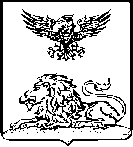 КРАСНОЯРУЖСКАЯ ТЕРРИТОРИАЛЬНАЯ ИЗБИРАТЕЛЬНАЯ КОМИССИЯ ПОСТАНОВЛЕНИЕ18 мая 2023 года                                                                                   № 15/70-1Председатель Краснояружской территориальной избирательной комиссииМ.В. НосовСекретарь Краснояружской территориальной избирательной комиссииС.Н. Шапошникова№ п/пНаименование 
избирательных округовКоличествопроверяемых подписей1.Вязовской десятимандатный  избирательный округ102.Графовский одиннадцатимандатный избирательный округ103.Илек-Пеньковский десятимандатный избирательный округ104.Колотиловский десятимандатный избирательный округ105.Репяховский десятимандатный избирательный округ106.Сергиевский десятимандатный избирательный округ107.Теребренский семимандатный избирательный округ108.Краснояружский пятимандатный избирательный округ № 1109.Краснояружский пятимандатный избирательный округ № 210